3.A1, 4.A.1, 4.B.2 & 5.B.1Voortgangsrapportage CO2 emissies 2022Schaap Beheer B.V.(29-03-2023)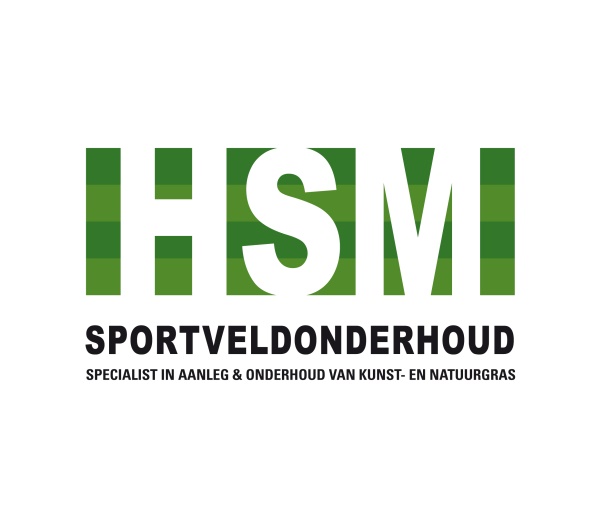 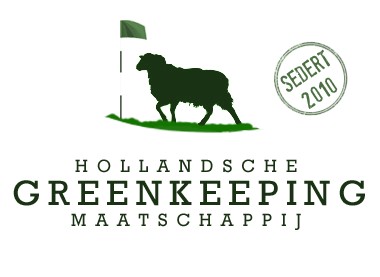 InhoudsopgaveInleidingAanleiding en indeling rapportDuurzaam ondernemen is een van de strategische doelen van Schaap beheer B.V. Onderdeel van het beleid is het reduceren van de CO2 uitstoot.Om de voortgang van de doelstellingen en bijhorende maatregelen te evalueren stelt Schaap beheer b.v. tweemaal per jaar haar Carbon Footprint rapportage op (CO2 uitstoot voor scope 1, 2 emissies). Alle CO2-emissies zijn per energiestroom omgerekend naar een kengetal om betere vergelijking in toename of afname per periode mogelijk te maken. De rapportage (scope 1, 2 & 3 emissies)Middels deze rapportage geven wij inzicht in de directe (scope 1) en indirecte CO2-emissies (scope 2) van Schaap beheer b.v. Van de indirecte emissies, uitgestoten door ketenpartners in opdracht van      Schaap beheer B.V. (scope 3), vindt ook de rapportage plaats.Beschrijving organisatieDe beschrijving van de organisatie wordt jaarlijks geëvalueerd in CO2-emissie inventaris.  Minimaal jaarlijks vindt een nieuwe analyse plaats.Onderstaand wordt de juridische entiteit genoemd die als boundary geldt voor het berekenen van de CO2-footprint van Schaap Beheer, de bijbehorende CO2-reductiedoelstellingen en ook als naam zal worden gebruikt op het CO2-bewust certificaat.Schaap Beheer B.V. (KvK: 28021295) te WoudrichemHGM B.V.HSM B.V.De methode die Schaap Beheer heeft gekozen is de aandelenmethode.  Onderstaand volgt verdere toelichting op deze boundary volgens de aandelen methode;Schaap Beheer B.V. heeft alleen aandelen van het eigen bedrijf; Schaap Beheer B.V. is geen onderdeel van een joint venture; Schaap Beheer B.V. heeft geen samenwerking met andere bedrijven waarvan zij ook aandelen bezit; Schaap Beheer B.V. heeft geen franchiseactiviteiten; Schaap Beheer B.V.  is geen A-leverancier die tevens concern-aanbieder is.Verantwoordelijk persoonBinnen Schaap Beheer B.V. is de dhr. Hans Schaap verantwoordelijk voor het beleid ten aanzien van de uitstoot van CO2-emissies.Nauwkeurigheid scope 1 en 2 emissiesSchaap beheer b.v. heeft de in dit rapport gepresenteerde resultaten met de grootst mogelijke nauwkeurigheid geschat en berekend. De gepresenteerde resultaten geven echter niet altijd de exacte CO2 uitstoot van Schaap beheer b.v. weer. Bij het bepalen van de CO2-emissie is gebruik gemaakt van inventarisaties, benaderingen en conversiefactoren. Aan de hand van de geregistreerde aantallen wordt met de conversiefactoren bepaald hoeveel CO2 uitstoot de verschillende bronnen hebben veroorzaakt. In onderstaande uiteenzetting is per energiestroom beschreven welke nauwkeurigheid in acht is genomen.Scope 1 & 2De methode die voor het opstellen van deze rapportage van de Carbon footprint zijn toegepast, zijn overeenkomstig met de voorgaande Footprint rapportages. Aardgasgebruik kantoorruimteVoor het verbruik van aardgas zijn voor de werkplaats zijn meterstanden gebruikt die zelf worden opgenomen. Energiegebruik kantoorruimte  Voor het verbruik van elektra zijn voor de werkplaats zijn facturen gebruikt.Brandstofgebruik wagenparkVoor het zakelijk verkeer wordt bij Schaap beheer b.v. gebruikt gemaakt van een leasewagenpark. Bestuurder van de leaseauto’s krijgen incidenteel een ‘leen’ auto mee als er reparatie en/of onderhoud plaats vindt. Dit betekent dat op de naam en kenteken van een medewerker meermaals verschillende brandstoffen getankt zijn. Gebruikers van de leasewagens zijn in het bezit van een tankcard. VliegreizenNaast vervoer met een leaseauto worden er binnen Schaap beheer b.v. geen vliegreizen gemaakt. Zakelijk gebruik privéautoEr vindt zakelijk gebruik van privéauto’s (scope 3) plaats. De zakelijke reizen met privéauto’s zijn bekend op basis van declaraties. De gereden kilometers worden opgegeven door desbetreffende medewerker en geregistreerd.Biomassa en CO2-verwijderingIn 2021 heeft geen biomassaverbranding plaatsgevonden bij Schaap beheer b.v. Daarnaast zijn er ook geen broeikasgassen verwijderd.Brandstofverbruik overigeOp de locaties (Green) wordt brandstof verbruik. Dit wordt meegenomen bij totale uitstoot.Scope 32.2.1 Downstream transport naar de projectlocaties (Downstream transport)Voor 2020 zijn alle uitstootgegevens van de leveranciers voor transport berekend aan de hand.  van https://quantis-suite.com/Scope-3-Evaluator/.Use of sold products.Voor de use of sold products is gekeken naar alle producten die in de gerapporteerde periode verkocht zijn. Deze uitgangspunten betreffen vaak vertrouwelijke informatie en zult u niet vinden in dit document.NauwkeurigheidSchaap beheer b.v. heeft de in dit rapport gepresenteerde resultaten met de grootst mogelijke nauwkeurigheid geschat en berekend. De gepresenteerde resultaten geven echter niet altijd de exacte CO2 uitstoot van Schaap beheer b.v. weer. Bij het bepalen van de CO2-emissie is gebruik gemaakt van inventarisaties, benaderingen en conversiefactoren. Aan de hand van de geregistreerde aantallen wordt met de conversiefactoren bepaald hoeveel CO2 uitstoot de verschillende bronnen hebben veroorzaakt.Nauwkeurigheid brandstof totalenHet aantal getankte liters wordt per medewerker geregistreerd.Nauwkeurigheid gasverbruik gegevens.Het gasverbruik wordt aan de hand van de meterstanden.Nauwkeurigheid elektriciteitsverbruik gegevens.Voor de werkplaats elektraverbruik aan de hand van de facturen.Nauwkeurigheid zakelijke kilometers met privé auto’s.Voor de registraties van het aantal gereden kilometers, geven de medewerkers bij hun declaraties de kilometerstanden op van voor het vertrek en na aankomst van de reis. Echter worden ze niet meegenomen in totale uitstoot. Registratie moet hiervoor verfijnt worden.Nauwkeurigheid zakelijke kilometers per vliegtuig.Niet van toepassing. Voortgangsrapportage scope 1 en 2 emissiesCarbon footprint 2022 scope 1 & 2Binnen het beleid van Schaap beheer B.V. is groen of duurzaam werken prominent aanwezig. Om dit beleid goed tot uitvoering te kunnen brengen is het noodzakelijk inzicht te krijgen in directe energiestromen en bijhorende emissies van de organisatie (scope 1), een aantal indirecte emissies (scope 2) en de emissies die bij ketenpartners ontstaan (scope 3). Met dit inzicht kunnen reductiedoelstellingen en bijhorende verbetermaatregelen vastgesteld worden door de directie voor de meest relevante directe en indirecte emissies. De reductiedoelstellingen en bijhorende maatregelen zijn vastgelegd in het Energiemanagement actieplan, CO2-emissie en Ketenanalyse-transport Schaap beheer B.V.De voortgang van de reductiedoelstellingen, de bijhorende maatregelen en keten initiatieven zijn in hoofdstuk 5, “Analyse voortgang reductiedoelstellingen”, geëvalueerd. Om de voortgang te kunnen toetsen is voor elke energiestromen een kengetal berekend. Op basis van welke uitgangspunten een kengetal is berekend is divers en kunt u vinden in de overzichtstabel in de bijlage berekeningsmethode reductiedoelstellingen.Scope 3 emissiesRangorde bepaling meest materiële emissies (kwalitatief)In ‘materiële emissies uit scope 3, HGM’ vindt u de kwalitatieve rangorde bepaling voor scope 3 emissiesSpecifieke CO2 emissiesDe kwantitatieve inschatting van de scope 3 emissies zijn gemaakt met behulp van de Greenhouse Gas Protocol Quantis scope 3 evaluator tool. Hier worden de inkoopcijfers ingevoerd en het programma berekend de CO2 uitstoot.Relevante partijenDe volgende partijen zijn relevant voor Schaap B.V. en de scope 3 emissies, want hier ontstaan de meeste scope 3 emissies.De meest materiële scope 3 emissies ontstaat bij het transport naar de projectlocaties. Een relevante partij hierin zijn de leveranciers die door Schaap beheer b.v. worden  ingeschakeld.5. Analyse voortgang reductiedoelstellingen en maatregelenMet deze analyse wordt getoetst of het effect heeft op de footprint van Schaap beheer b.v. en welke stappen eventueel ondernomen kunnen worden om de effectiviteit te vergroten. Voor elke energiestroom is onderzocht waarom deze is toe- of afgenomen ten opzichte van 2018, het vorige basisjaar. Dit wordt gedaan omdat doelstellingen zijn opgesteld ten opzichte van dit jaar. In onderstaande paragrafen wordt per energiestroom of categorie scope 3 emissies de toe- of afname geanalyseerd.Brandstofverbruik auto’s, bedrijfswagens en materieel.De volgende maatregelen zijn genomen om de reductiedoelstellingen van 2018-2023 te behalen:Schaap Beheer heeft 1 vrachtwagen in haar wagenpark en deze is uitgerust met een standkachelDe chauffeurs van de auto’s en vrachtwagen zijn geïnstrueerd om iedere 3 maanden de bandenspanning te controlerenSchaap Beheer heeft enkele kranen in bezit; deze zijn uitgerust met een stop-startsysteemIn 2018-2022 zijn enkele elektrische robotmaaiers aangeschaft die worden ingezet voor het maaien van grasveldenIn 2019, 2020,2021,2022 is flink geïnvesteerd in nieuw materieel die zuiniger zijn in gebruikOp diverse strategische plaatsen hebben we depots van waaruit materieel wordt ingezet op diverse locaties (opslag)Overige emissies scope 1 & 2Omdat de overige emissies van Schaap beheer b.v. geen grote invloed hebben op de CO2 Footprint van het  bedrijf, zijn hiervoor geen doelstellingen opgesteld. Overige scope 3 emissiesEr is een toename van scope 3. Door minder uitvoeren van projecten en onderaannemers/leveranciers dicht bij de projecten het werk te laten uitvoeren is uitstoot verminderd. Downstream transportDe uitstoot bij de transport van Schaap beheer b.v. is ten opzichte van 2018 afgenomen. Door minder uitvoeren van projecten en onderaannemers/leveranciers dicht bij de projecten het werk te laten uitvoeren is uitstoot verminderd.6.	Voortgang reductiedoelstellingen De voortgang van de reductiedoelstellingen zijn opgenomen in het energiemanagement actieplan.  Scope 1 en 2Wat we zien is dat er t.o.v. 2018 de gewogen CO-2 uitstoot (in relatie tot omzet) in 2021 is afgenomen(scope 1 en scope 2). We hebben de doelstelling van ‘2022 ten opzichte van 2018 10% minder CO2 uitstoten (omzet)’ niet gehaald. In 2018 was het 121 ton CO2/miljoen omzet. In 2021 is het 100 ton CO2/miljoen omzet en in 2022 (omzet 10,9 milj en uitstoot 1286 ton) is 117 ton CO2/miljoen. We hebben het niet gehaald (maar 4%). We zouden 109 ton CO2/miljoen moeten halen. We doen wel veel om zo weinig mogelijk uit te stoten. Dit komt door: Efficiënt werken.Jaarlijkse controle bandenspanning (2020-2023)Nieuwe banden minimaal energielabel B (2020-2022). Bandenwissel. Voorstellen nieuwe CO2 reductiemaatregelen, initiatieven en budgetElektrificeren/ Autonoom maaienNieuwe doelstellingen: zie Energiemanagement actieplanScope 3Wat we zien is dat er t.o.v. 2018 de absolute CO-2 uitstoot in 2022 is toegenomen (scope 3). We gaan de doelstelling ‘2% (72 ton) op de totale CO2 uitstoot in 2022 ten opzichte van 2018’ hebben we gehaald. In 2018: 3602 ton CO2, in 2021: 2354 ton CO2 en in 2022 is de uitstoot 2934 ton CO2. We hebben 81,5 ton bespaard. Iets meer dan 2%. Dit komt door:•	Minder uitbesteed transport•	Onderaannemers/Leveranciers worden vlak bij de projecten uitgekozen.•	Slim inzetten van werkzaamheden en combineren.Nieuwe doelstellingen: zie Energiemanagement actieplanRapportage conform NEN-ISO 14064Deze rapportage is opgesteld conform de eisen uit de NEN-ISO 14064-1;2019. In dit hoofdstuk is een referentiematrix opgenomen om de rapportage inzichtelijk te maken.NENISO 14064-1 (2019)§9.3.1 GHGreport contentBeschrijvingHoofdstuk onderhavige rapportage14064:Omschrijving:1ABeschrijving van de verslaggevende organisatie1.4BPersoon of entiteit die verantwoordelijk 1.15.1CRapportage periode1.35.2DDocumentatie van organisatiegrenzen1.15.2.2EDocumentatie van organisatiegrenzen inclusief het definiëren van significante emissies2.25.2.2FDirecte uitstoot van broeikasgassen, apart gekwantificeerd voor: CO2, CH4, N2O, NF3, SF6 en andere groepen(HFK's, PFK's, enz.) In ton CO2e2.25.2.2Geen beschrijving van hoe biogene CO2-uitstoot en verwijderingen worden behandeld in de BKG-inventaris en de relevante biogene CO2-emissies en verwijderingen afzonderlijk gekwantificeerd in tonnen CO2e2.25.2.3HDirecte CO2 uitstoot (scope 1)2.25.2.4IUitsluitingen2.26.4JIndirecte CO2 uitstoot (scope 2)1.16.4.2Khet geselecteerde historische basisjaar en de BKG-inventaris op het basisjaar26.2Luitleg van elke wijziging in het basisjaar of andere historische broeikasgasgegevens of categorisering en elke herberekening van het basisjaar of ander historisch BKG-inventaris en documentatie van eventuele beperkingen op de vergelijkbaarheid als gevolg van een dergelijke herberekening2.16.2Mverwijzing naar of beschrijving van kwantificeringsbenaderingen, inclusief redenen voor hun selectie2.16.2.3Nuitleg van eventuele wijzigingen in eerder gebruikte kwantificeringsbenaderingen2 en 38.3Overwijzing naar, of documentatie van, gebruikte broeikasgasemissie- of verwijderingsfactoren2.3 en 38.3Pbeschrijving van de impact van onzekerheden op de nauwkeurigheid van de Broeikasgasemissies en verwijderingsgegevens per categorie2.3Qbeschrijving en resultaten van onzekerheidstests5Reen verklaring dat het broeikasgasrapport is opgesteld in overeenstemming met dit documentCO2 emissieinventarisSeen toelichting waarin wordt beschreven of de BKG-inventaris, het rapport of de verklaring dat is geweest geverifieerd, inclusief het type verificatie en het bereikte niveau van zekerheidNiet van toepassingTde GWP-waarden die in de berekening zijn gebruikt, evenals de bron. Als de GWP-waarden niet overgenomen uit het laatste IPCC-rapport, vermeld de emissiefactoren of de database referentie gebruikt in de berekening, evenals hun bron.Niet van toepassing